06	ZUCRP092A5KS sti.cz www.zuusti.a	S M LO UVA O ZAJ I Š ŤOVÁ N ÍP RA C OV N Ě LÉKAŘSKÝCH SLUŽEBč. 30/OÚ/LB/LČ/2019Smluvní stranyObjednatel:FIDES Group a.s.Sídlo: Jugoslávská 15, 547 Ol NáchodIC: 288 22 528DIČ: CZ28822528zápis v obchodním rejstříku vedeném Krajským soudem v Hradci Králové, oddíl B, vložka 3007 Zastoupen: Mgr. Radimem Cvrkalem, předsedou představenstvaBankovní spojení: ÖS Hradec Králové, č.ú.: ……………………….a Poskytovatel:Zdravotní ústav se sídlem v Ústí nad Labem příspěvková organizace zřízená podle S 86 odst. 1 zákona č. 258/2000 Sb. ve znění pozdějších předpisů.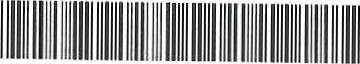 Sídlo: Moskevská 1531/15, 400 Ol Ústí nad Labem C: 71009361DIČ: CZ71009361Zastoupen: Ing. Pavlem Bernáthem, ředitelemBankovní spojení: ČNB Ústí nad Labem, č. ú………………………..se dohodly na uzavření této smlouvy podle S 1746 a násl. zákona č. 89/2012 Sb., občanský zákoník, S 53 a násl. zák. č. 373/2011 Sb., o specifických zdravotních službách, a vyhláškyč. 79/2013 Sb., o pracovnělékařských službách a některých druzích posudkové péče.Předmět smlouvyPoskytovatel se zavazuje objednateli poskytovat pracovnělékařské služby v souladu s ustanoveními S 53 až S 60 zákona č. 373/2011 Sb. a vyhláškou č. 79/2013 Sb. (dále jen „pracovnělékařské služby” nebo „služby”).Objednatel zaměstnává ke dni uzavření smlouvy přibližně 340 zaměstnanců. Předmětem (oborem) podnikání objednatele je mytí přepravních obalů pro automobilový průmysl (provozovna Frenštát a Hostinné), výroba kartonových obalů (provozovna Náchod).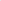 Služby budou poskytovány v ordinaci poskytovatele, která je umístěna v objektu na adrese: Krámská 29, 547 Ol NáchodPracoviště objednatele k výkonu pracovnělékařských služeb jsou soustředěna na adrese: Jugoslávská 15, 547 01 Náchod.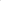 Poskytovatel se zavazuje zajišťovat pracovnělékařské služby v tomto rozsahu:v hodnocení zdravotního stavu zaměstnanců nebo osob ucházejících se O zaměstnání zjišťování vlivu pracovní činnosti, pracovního prostředí a pracovních podmínek na jejich zdravotní stav a vývoj zdravotního stavu a posouzení zdravotní způsobilosti k práci, a to při pracovnělékařských prohlídkách, kterými jsou lékařské prohlídky v oboru všeobecné praktické lékařství,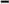 hodnocení výsledků sledování zátěže organizmu zaměstnanců působením rizikových faktorů pracovního prostředí (dále jen „rizikové faktory"), včetně výsledků biologických expozičních testů, za účelem stanovení této zátěže,hodnocení výsledků cíleně prováděných studií odezvy zdravotního stavu zaměstnanců na konkrétní pracovní podmínky,zpracování rozborů vzniku a příčin pracovních úrazů, výskytu nemocí z povolání nebo ohrožení nemocí z povolání, nebo nemocí souvisejících s prací,hodnocení údajů o vlivu pracovní činnosti, pracovního prostředí a pracovních podmínek na zdraví zaměstnanců a s tím související nemocnosti,sledování vlivů rizikových faktorů pracovních podmínek, které se mohou nepříznivě projevit i po delší době na zdraví zaměstnanců, a to v rámci pracovnělékařské prohlídky, je-li to s ohledem na charakter těchto faktorů účelné,v poradenských činnostech v problematice ergonomie včetně fyziologie práce, psychologie práce, režimu práce a odpočinku, stanovení výkonových norem,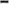 při projektování, výstavbě a rekonstrukci pracovišť a dalších zařízení zaměstnavatele,při zavádění nových technologií, látek a postupů, z hlediska jejich vlivu na pracovní podmínky a zdraví zaměstnanců,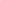 při úpravách pracovních míst, včetně míst pro zaměstnance se zdravotním postižením,při výběru technických, technologických a organizačních opatření a výběru osobních ochranných pracovních prostředků,  v problematice pitného režimu a poskytování ochranných nápojů,  v problematice pracovní rehabilitace,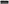 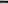 při výcviku a výchově zaměstnanců v oblasti ochrany a podpory zdraví při práci, správných pracovních návyků a při rekvalifikaci zaměstnanců nezpůsobilých vykonávat dosavadní práci,při identifikaci nebezpečí a hodnocení rizik při práci a při zařazování prací do kategorií podle zákona upravujícího ochranu veřejného zdraví,  při zpracování plánu pro řešení mimořádných událostí,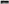 k návrhům opatření k nápravě v případě zjištěných závad, které mohou vést u zaměstnanců k poškození zdraví,spočívající v provádění školení zaměstnanců určených zaměstnavatelem v první pomoci a zpracování návrhu vybavení pracoviště prostředky pro poskytování první pomoci pro zaměstnavatele, 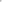 v dohledupravidelný dohled na pracovištích nad výkonem práce za účelem zjišťování a hodnocení rizikových faktorů,  dohled v zařízení závodního stravování a dalších zařízeních zaměstnavatele,  hodnocení rizik s využitím informací o míře expozice rizikovým faktorům při výkonu práce a výsledků analýzy výskytu nemocí Z povolání, pracovních úrazů a nemocí souvisejících s prací,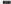 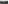 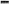 spolupráce při vypracování návrhů pro zaměstnavatele na odstranění zjištěných závad, včetně návrhu na zajištění měření rizikových faktorů pracovních podmínek.Součinnost objednatele a poskytovatelePoskytovatel se zavazuje zachovávat mlčenlivost o všech skutečnostech spadajících pod pojem obchodní tajemství, ke kterým se dostane v souvislosti s výkonem pracovnělékařských služeb. Povinnost mlčenlivosti trvá i po ukončení platnosti smlouvy.Objednatel i poskytovatel se zavazují k potřebné součinnost pro provádění úkonů pracovnělékařských služeb za následujících podmínek:objednatel zajistí včasné a řádné vysílání nových i stávajících zaměstnanců na potřebné prohlídky vstupní, periodické, mimořádné a, v případě prací zařazených mezi práce rizikové, i prohlídky výstupní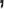 k provádění pracovnělékařských prohlídek a posouzení zdravotní způsobilosti ve vztahu k práci objednatel vybaví zaměstnance žádostí obsahující náležitosti stanovené S 15 vyhlášky č. 79/2013 Sb. Poskytovatel se zavazuje zpracovávat osobní údaje, poskytnuté objednatelem za účelem řádného provádění pracovnělékařských služeb. Poskytovatel zaručuje technické a organizační podmínky zabezpečení ochrany osobních údajů předaných mu objednatelem způsobem běžným ve zdravotnickém zařízení. 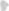 poskytovatel se zavazuje zajišťovat pracovnělékařské prohlídky podle S 6 až S 17 vyhlášky č. 79/2013 Sb.,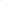 poskytovatel se zavazuje vykonávat pracovnělékařské služby na základě dílčích objednávek objednatele, zpracovávat dokumentaci o pracovnělékařských službách podle S 5 vyhlášky č. 79/2013 Sb. a výsledky předávat zástupci objednatele v termínech podle dispozic objednatele v akceptovaných objednávkách,pracovnělékařské prohlídky provádí lékař oddělení pracovního lékařství regionálního pracoviště poskytovatele MUDr. Ludovít Hogen po telefonickém objednání v ordinační době: uvedeno na webových stránkách poskytovatele. Tato ordinační doba se může měnit bez předchozího upozornění, podle potřeby provozu ordinace. Je rovněž možné dohodnout jiné termíny pracovnělékařských prohlídek a vstup na všechna pracoviště (vždy za přítomnosti pracovníka pověřeného objednatelem),objednatel předá poskytovateli všechny potřebné informace o technologii a organizaci výroby a skutečnostech potřebných k výkonu pracovnělékařských služeb,objednatel předá poskytovateli jmenný seznam zaměstnanců, kteří ve smyslu S 106 odst. 4 písmene b) zákona č. 262/2006 Sb., zákoníku práce, ve zdění pozdějších předpisů, jsou povinni se podrobit preventivním prohlídkám stanoveným právními předpisy (směrnice Ministerstva zdravotnictví č. 49/1967, příp. prováděcí vyhlášky Ministerstva zdravotnictví ČR k zákonu 373/2011 Sb.); tento seznam bude průběžně aktualizován,objednatel předá poskytovateli informace ö vzniku všech pracovních úrazů svých zaměstnanců spojených s pracovní neschopností,mimořádné pracovnělékařské prohlídky zaměstnance budou uskutečňovány před jeho návratem do práce po době pracovní neschopnosti trvající déle než 6 měsíců, nestanovíli závazný právní předpis dobu odlišnou.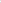 Cena (odměna)I. Poskytovateli vzniká po provedení dílčího plnění podle této smlouvy nárok na odměnu sjednanou podle zákona č, 526/1990 Sb., o cenách, ve znění pozdějších předpisů.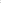 2. Poskytovatel má právo vyúčtovat i náklady účelně vynaložené v souvislosti s plněním podle této smlouvy, pokud nejsou obsaženy v kalkulaci k dílčí objednávce.3. Poskytovatel má právo v případě, že se zaměstnanec bez předchozí omluvy (minimálně 48 hodin předem) nedostaví na prohlídku ve sjednaném termínu, účtovat objednateli náhradu ve výši 200,00 Kč za každého zaměstnance.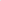 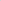 Poskytovatel bude účtovat všechny provedené služby na podkladě žádostí a dílčích objednávek na základě této smlouvy podle ceníku platného v období uskutečnění úkonů v měsíčních obdobích. Součástí zaslané faktury bude seznam provedených úkonů a služeb, popř. poplatků dle odst. 3 tohoto článku.Objednatel se zavazuje uhradit poskytovateli odměnu na základě poskytovatelem vystavené faktury — daňového dokladu za níže uvedených podmínek.Platební podmínky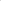 Poskytovatel vystaví fakturu — daňový doklad po dokončení dílčího plnění předmětu této smlouvy.Faktura bude uhrazena převodem na účet poskytovatele vedený u ČNB Ústí nad Labem, číslo účtu 10006-4193641 1/0710, jako VS pro úhradu bude použito číslo faktury.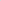 Fakturu — daňový doklad je možno vyrovnat i platbou v hotovosti v pokladně poskytovatele.Splatnost faktury je dohodnuta ve lhůtě 30 dnů ode dne vystavení. Při absenci průkazu o doručení faktury se má za to, že byla doručena třetího dne po předání k poštovní přepravě.Ve lhůtě splatnosti musí být fakturovaná (dlužná) částka odepsána z účtu objednatele ve prospěch účtu poskytovatele, nebo složeny peněžní prostředky v hotovosti.Pro případ prodlení objednatele s úhradou fakturované (dlužné) částky v dohodnutém čase vzniká poskytovateli právo vyúčtovat úrok z prodlení ve výši stanovené obecně závazným právním předpisem (S 2 nařízení vlády č. 351/2013 Sb.). Bez ohledu na sjednaný úrok z prodlení má poskytovatel nárok na náhradu nákladů spojených s vymáháním pohledávky a náhradu škody způsobené mu porušením předmětné smluvní povinnosti objednatelem.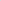 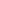 Mezi smluvními stranami byla dohodnuta částka nákladů spojených s vymáháním každé splatné pohledávky podle odst. 6. tohoto článku smlouvy ve výši 1 200 Kč bez DPH (S 3 nařízení vlády č. 351/2013 Sb.).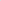 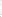 Úrok z prodlení a náklady spojené s vymáháním pohledávky jsou splatné do 15 dnů ode dne odeslání výzvy k jejich zaplacení do datové schránky objednatele nebo ve formě doporučeného dopisu adresovaného objednateli na adresu uvedenou v záhlaví této smlouvy. V této výzvě bude určen způsob platby. Písemnou výzvu k zaplacení částky podle odst. 6 tohoto článku může poskytovatel zaslat objednateli ihned poté, co se objednatel dostane do prodlení. Zaplacením částky podle článku odst. 6 a t tohoto článku není dotčeno právo poskytovatele na náhradu škody.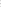 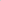 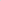 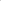 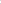 Kontrola plnění smluvních podmínek1 . Objednatel má právo na kontrolu provádění pracovnělékařských služeb jak z hlediska dodržování obecně platných předpisů, tak z hlediska dodržování ujednání této smlouvy.2. Poskytovatel je povinen účinně spolupracovat při kontrole a poskytnout požadované údaje též kontrolním orgánům daným obecně platnými právními předpisy.VII.Závěrečná ustanoveníI. Tato smlouva se uzavírá na dobu neurčitou.Právní vztahy touto smlouvou výslovně neupravené se řídí příslušnými ustanoveními zákona č. 89/2012 Sb., občanský zákoník, ve znění pozdějších předpisů.Smlouvu lze měnit písemnými, pořadově číslovanými dodatky, podepsanými oprávněnými osobami.Objednatel bere na vědomí, že tato smlouva podléhá zveřejnění v registru smluv zřízeném podle zákona 340/2015 Sb., o zvláštních podmínkách účinnosti některých smluv, uveřejňování těchto smluv a o registru smluv, to je zveřejnění metadat ke smlouvě a elektronického obrazu textového obsahu smlouvy v otevřeném a strojově čitelném formátu, a souhlasí s jejím zveřejněním. Zveřejnění provede bez zbytečného odkladu poskytovatel.Smlouvu může kterákoli smluvní strana kdykoli vypovědět bez udání důvodů a bez výpovědní lhůty. Výpověď je účinná okamžikem doručení druhé smluvní straně.Dojde-li k právně účinnému ukončení smluvního vztahu, je každá smluvní strana povinna uhradit druhé straně dosud neuhrazené skutečné náklady, které vynaložila v souvislosti s plněním smlouvy před termínem ukončení smluvního vztahu.Všechny záležitosti a spory vyplývající z této smlouvy se smluvní strany zavazují řešit především smírnou cestou a dohodou ve snaze odstranit překážky, které brání plnění smlouvy. Pokud by výjimečně nedošlo ke smírnému vyřešení věci, dohodly smluvní strany předložit spor k rozhodnutí soudu místně příslušnému podle sídla poskytovatele. 8, Tato smlouva nabývá platnosti dnem podpisu druhou ze smluvních stran.Účinnosti tato smlouva nabývá zveřejněním v registru smluv odst. 4. tohoto článku.Kontaktní osoby ve věci plnění smlouvy:za objednatele: Ladislav Černý, tel. 734 579 059, e-mail: ladislav.cerny@zuusti.cz za poskytovatele: Lenka Cvrkalová, tel……………….., mail: …………………………….czTato smlouva je vyhotovena ve dvou stejnopisech, přičemž každý z nich má platnost originálu. Jedno vyhotovení si ponechá objednatel a jedno poskytovatel.Obě smluvní strany prohlašují, že se s touto smlouvou před podpisem důkladně seznámily a že smlouva byla uzavřena podle jejich svobodné vůle, určitě a vážně, nikoli v tísni či za nápadně nevýhodných podmínek. Na důkaz toho dnešního dne smlouvu podepsaly.za objednatele:	za poskytovatele:.Stránka I 3Zdravotní ústav Ústí nad LabemDošlo, č.j.: 1 6, Dl, 2019Pro• Ü/3ďvď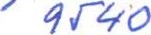 CENIK ZDRAVOTNIHO USTAVU SE SIDLEM V USTI NAD LABEMCENIK ZDRAVOTNIHO USTAVU SE SIDLEM V USTI NAD LABEMCENIK ZDRAVOTNIHO USTAVU SE SIDLEM V USTI NAD LABEMCENIK ZDRAVOTNIHO USTAVU SE SIDLEM V USTI NAD LABEMCENIK ZDRAVOTNIHO USTAVU SE SIDLEM V USTI NAD LABEMCENTRUM ZDRAVOTNICKYCH SLUZEBCENTRUM ZDRAVOTNICKYCH SLUZEBCENTRUM ZDRAVOTNICKYCH SLUZEBCENTRUM ZDRAVOTNICKYCH SLUZEBCENTRUM ZDRAVOTNICKYCH SLUZEB	PRACOVNI LEKARSTVI 	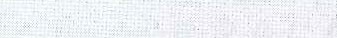 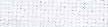 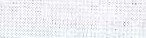 	PRACOVNI LEKARSTVI 		PRACOVNI LEKARSTVI 		PRACOVNI LEKARSTVI 		PRACOVNI LEKARSTVI 	KODVÝKONVÝKONCENA BEZ DPHSAZBA DPHCZS 1/2 Vstu ní rohlídkaVstu ní rohlídkaVstu ní rohlídkaVstu ní rohlídkaCZS 1/2 základní (neriziková pracoviště): anamnéza, fyzikální vyšetření, moč chemicky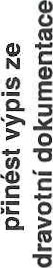 15%CZS 1/2 komplexní (cena dohodou dle rozsahu vyšetření). V základní ceně: kompletní vyšetření odborníkem pro nemoc z povolání15%CZS 2/2 V'stu ní rohlídkaV'stu ní rohlídkaV'stu ní rohlídkaV'stu ní rohlídkaCZS 2/2 základní (neriziková pracoviště): anamnéza, fyzikální vyšetření, moč chemick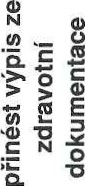 15%CZS 2/2 komplexní (cena dohodou dle rozsahu vyšetření). V základní ceně: kompletní vyšetření odborníkem pro nemoc z povolání15%CZS 3/2 Preventivní rohlídkaPreventivní rohlídkaPreventivní rohlídkaPreventivní rohlídkaCZS 3/2 základní (neriziková pracoviště): anamnéza, fyzikální vyšetřeno moč chemickya.)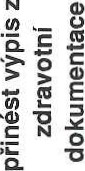 CZS 3/2 komplexní (cena dohodou dle rozsahu vyšetření). V základní ceně: kompletní vyšetření odborníkem pro nemoc z povolánía.)czs 4/2Funkční vyšetření sluchu — tónová prahová audiometrie s výpočtem ztrát sluchu dle FWFunkční vyšetření sluchu — tónová prahová audiometrie s výpočtem ztrát sluchu dle FW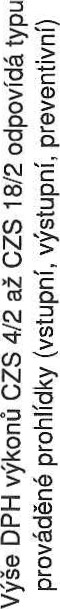 czs 5/2Rtg plic (dodavatelsky)Rtg plic (dodavatelsky)czs 6/2Funkční vyšetření dýchacích cest — křivka průtok — objemFunkční vyšetření dýchacích cest — křivka průtok — objemczs 7/2Vyšetření barvocituVyšetření barvocituczs 8/2Vyšetření barvocitu a zrakové ostrostiVyšetření barvocitu a zrakové ostrosticzs 9/2Klidové EKGKlidové EKGczs 10/2Ergometrie (zátěžové EKG)Ergometrie (zátěžové EKG)czs 1 1/2Prstová pletysmografie horních končetin jednoduchá s chladovým testemPrstová pletysmografie horních končetin jednoduchá s chladovým testemczs 12/2Prstová pletysmografie horních končetin složitá s chladovým testemPrstová pletysmografie horních končetin složitá s chladovým testemczs 13/2Odběr krve na glykemiiOdběr krve na glykemiiczs 14/2Odběr krve na glykemii a KOOdběr krve na glykemii a KOczs 15/2Odběr krve na glykemii, KO a základní biochemii (8 markerů)Odběr krve na glykemii, KO a základní biochemii (8 markerů)czs 16/2Odběry postřikářiOdběry postřikářiczs 17/2Posouzení pracovního zařazení — mimořádně vyžádanéPosouzení pracovního zařazení — mimořádně vyžádanéczs 18/2Periodická prohlídka k posouzení zdravotní způsobilosti k řízení MV od 60 letPeriodická prohlídka k posouzení zdravotní způsobilosti k řízení MV od 60 letczs 19/2Dílčí zdravotní úkon v trvání do 30 minutDílčí zdravotní úkon v trvání do 30 minut21czs 20/2Administrativní úkon lékaře do 15 minutAdministrativní úkon lékaře do 15 minutczs 21/2Skolení první pomoci a jiná edukační zdravotní činnost — sazba za 1 hodSkolení první pomoci a jiná edukační zdravotní činnost — sazba za 1 hodczs 22/2Odborná prohlídka pracoviště - sazba za 1 hodOdborná prohlídka pracoviště - sazba za 1 hod21 %czs 23/2Potvrzení zdravotní z ůsobilosti hasiči, studium a od.)Potvrzení zdravotní z ůsobilosti hasiči, studium a od.)21%